HirdetményBalatonkenese Város Önkormányzatának Képviselő-testülete felhívást tesz közzé a helyi elismerő címek és kitüntetések alapításáról, adományozásuk rendjéről szóló 5/2023. (IV. 5.) önkormányzati rendelete alapján „Balatonkenese Jövőjéért” díj, valamint a „Balatonkenese Kultúrájáért” díj adományozására történő javaslattételre.Kérjük, hogy az alábbiak szerint tegyen javalatot:Az adományozott személyekre az ajánlatot indoklással együtt 2023. november 5. napjáig a Kulturális - Oktatási, Ifjúsági és Sport Bizottsághoz címzett, zárt borítékban nyújthatja be, a Balatonkenesei Polgármesteri Hivatal ügyfélszolgálatán (8174 Balatonkenese, Béri Balogh Ádám tér 1.). A Balatonkenese Jövőjéért Díj alapításának célja azoknak a személyeknek az elismerése, akik a településen a nevelő-oktató munkát elősegítve, a fiatalabb és idősebb generációk együttélésében, a városunk közösségi életének formálásában több évtizedes, kiemelkedő munkát végeztek és ezzel olyan életművet alkottak, mely méltó arra, hogy az önkormányzat elismerését elnyerje és a jövő generáció számára ezen személyek munkáját példaként állítsa. A díj csak természetes személyeknek adományozható, évenként legfeljebb két fő kaphatja.A Balatonkenese Kultúrájáért Díj adományozható a kultúra, a művészet és a közművelődés területén dolgozó azon személyeknek, közösségeknek, akik legalább 5 éves kiemelkedő szakmai múlttal, példamutató magatartással, aktív közéleti tevékenységgel rendelkeznek. Magas színvonalú munkájukkal elősegítik Balatonkenesén a kultúra, illetve a művelődés fejlődését.Balatonkenese, 2023. szeptember 14.							Jurcsó Jánospolgármester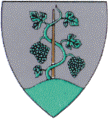 Balatonkenese VárosÖnkormányzata8174 Balatonkenese, Béri B. Á. tér 1.Postacím: 8174 Balatonkenese, Pf. 1.Telefon: (+36-88) 481 087Telefax: (+36-88) 481 741Honlap: www.balatonkenese.huE-mail: hivatal@balatonkenese.hu